Mateřská škola TěšeticepořádáJarní sběr starého papíru.od 18. března – 22. března 2019místo sběru – parkoviště u mateřské školky Svázané noviny, časopisy, letáky, použitý papír (mohou být i knihy s měkkou vazbou)Je nutné, aby se do kontejneru vkládal papír na volno, bez provázku.Prosím nevhazujte kartony, kartonové krabice!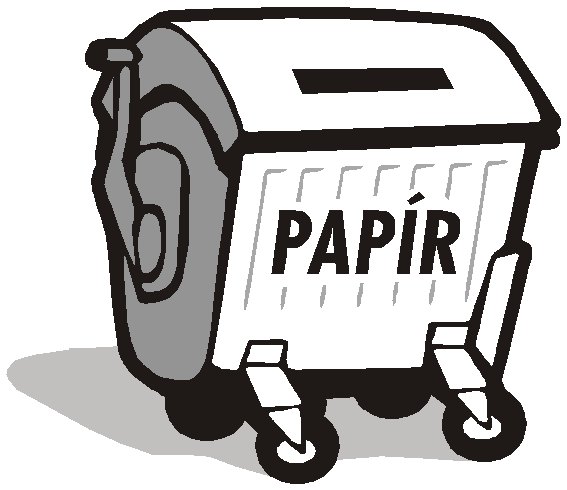 Získané prostředky budou použity na hry a  pomůcky pro děti z MŠ. Děkujeme moc za účast.